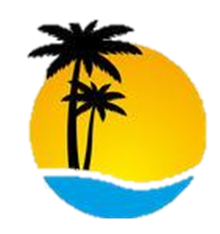 General MeetingTuesday, March 22, 202211:00 AM – 12:00 PMMinutesAttendees: Eric Martinez, Renella Mitchell, Dawn Jones, Mary Sirmons, Steve Hoke, Channel Harris-Gowdie, Danyelle Sheffield, Patricia Leach (Weiner), Jacqueline Clarke, Levi Barker, Natasha Ramaglan, Michelle Peaslee, Monica Adelphonse (HCSEF)Welcome/Introductions/Moment of Silence      Eric Martinez & Mary Sirmons                                                                                                                                                                        Co-ChairsReview and approval of meeting minutes (Motion)No changes were needed for the previous meeting minutes. Steve Hoke motioned to accept and Renella Mitchell seconded. Area 15 HIV Surveillance ReportPatricia Weiner (Area 15 HIV Surveillance) presented on the 2020 Area 15 HIV data. Lead Agency Report       Expenditures	                     Lead Agency Staff                                                                                       Quality Assurance Indicators                                                     Work Plan UpdatesTabled at this time.Committee Updates:       Membership                                  Eric Martinez                                                     EQA                                               Steve Hoke                                                                                                Planning 	                                Mary Sirmons Membership: Eric shared that at the last membership meeting the application for membership can be filled in the pdf form located on website. There was also discussion about the member incentives and the orientation packet. The orientation packet will be completed at a later date.EQA: Steve stated that Danyelle Sheffield provided insight about Ryan White quality assurance. There was also discussion about the providers inputting their entries. Once it is completed, Danyelle will provide a performance report.  Planning: Mary discussed the Needs Assessment survey is ongoing and the incentives will be available. The integrated plan is up to date. Mary also stated that the Black Health Panel was successful and there may be future discussion to hold a similar event for the Latinx population. The Juneteenth event will have a health section and is awaiting to hear from the providers that will participate. The providers will have a tent to provide information to the community.Area 15 Needs AssessmentMonica discussed the Needs Assessment is currently active and discussed the focus groups and key informant interviews.Florida Comprehensive Planning Network Committee Updates                                                                                                 Eric Martinez                                                                                                            Mary Sirmons                                                                                                            Steve HokeEric shared that the statewide membership bylaws are completed and has been sent for approval. The Mentor-Mentee has been approved and is in the review process.  Eric stated that they also discussed concerns about the injectable HIV treatment,Consumer HIV/AIDS Advisory Group (CHAG)                                                                                   Gay Men’s Group Update                                                        Eric Martinez                                                                                                                 Steve HokeSteve shared that CHAG is doing reviews on the Mentor program and looking at enticing consumers.There are no Gay Men’s group update at this time.  Area 15 Updates                                                                      AllRenella shared that the new HIV 101 video is on the website. Danielle Stevens stated that they have begun going out to the Okeechobee community since COVID. They have serviced the homeless community. Old Business                                                       Eric Martinez & Mary SirmonsNo additional old business.                                                                                                              Co-ChairsNew Business                                                      Eric Martinez & Mary Sirmons  No additional new business.                                                                 Co-Chairs                                                                                                             Open DiscussionNo items discussed. Meeting Adjourned